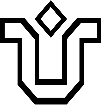 UNIVERSIDADE FEDERAL DO ESTADO DO RIO DE JANEIRO – UNIRIOPRÓ-REITORIA DE EXTENSÃO E CULTURA - PROExCANEXO IFICHA DE INSCRIÇÃO – Edital Projeto “Esporte vida”.Documentação enviada em anexo:Declaro que estou ciente e de acordo com as orientações e regras deste edital.Rio de Janeiro 	de 	de 2021.Assinatura: 	.INFORMAÇÕES GERAISINFORMAÇÕES GERAISINFORMAÇÕES GERAISINFORMAÇÕES GERAISINFORMAÇÕES GERAISINFORMAÇÕES GERAISNome do candidato:Nome do candidato:Nome do candidato:Nome do candidato:Nome do candidato:Nome do candidato:RG:CPF:CPF:matrícula Nº:matrícula Nº:matrícula Nº:Curso em que está matriculado:Curso em que está matriculado:Curso em que está matriculado:Curso em que está matriculado:Período em que está cursando: Período em que está cursando: Telefone residencial:Telefone residencial:Comercial:Comercial:Comercial:Celular:E-mail:E-mail:E-mail:E-mail:E-mail:E-mail:(	) Ficha de inscrição preenchida e assinada(	) Cópia do CPF(	) Cópia do Histórico Escolar atualizado(	) Cópia do RG(	) Cópia do Currículo Lattes(	) Carta de Intenção